New Online Application – UC Reliance Registry (UCI Relying Site)*Create new application online by logging in using your UCInetID.  Note: Fill out all sections of the application – below are key sections specifically related to the Reliance registration process. Section 1. Enter Title of Study as listed in the Registry.Section 2. Enter Level of Review as determined by Reviewing IRBSection 6. IRB of Record – Select the following:
Sub-section A. Yes, UCI will Rely on Another non-UCI IRB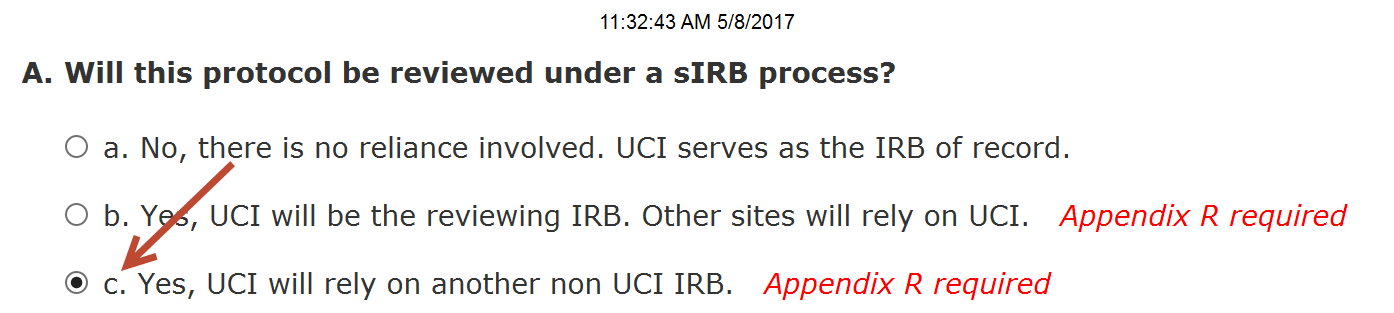 Sub-section B. Identify the sIRB collaboration – Select “University of California (UC) IRB Reliance” 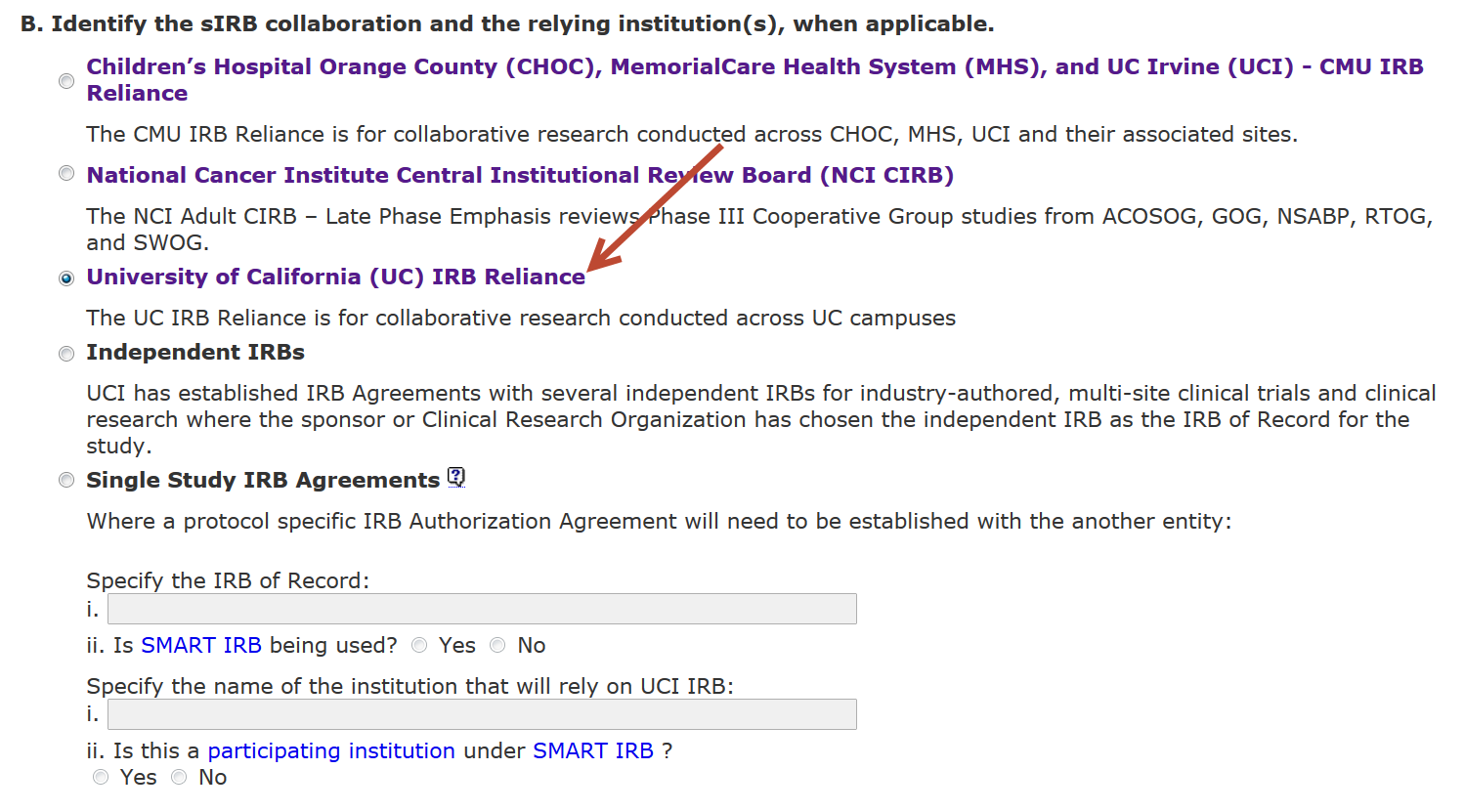 Section 16. Upload Files – Upload a copy of all Reviewing IRB’s study documents, if applicable:IRB Approval Letter, with active approval datesProtocol NarrativeConsent formRecruitment materialsQuestionnaires/surveys/measures, etcData Abstraction Sheet (for Records Review)UCI Specific DocumentsUpload Appendix R (sIRB / Reliance)Upload Appendix T (Waiver of HIPAA Authorization), if accessing medical recordsHIPAA Research Authorization Form, if applicable